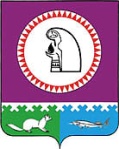 Об утверждении формы отчетности об использованиибюджетных ассигнований дорожного фонда         В соответствии с пунктом 4.1 раздела 4 Порядка формирования и использования бюджетных ассигнований дорожного фонда муниципального образования Октябрьский район, утвержденного решением Думы Октябрьского района от 09.09.2015 №  634           «О дорожном фонде муниципального образования Октябрьский район» :                  1. Утвердить форму ежеквартального отчета об использовании бюджетных ассигнований дорожного фонда, предоставляемого получателями бюджетных ассигнований дорожного фонда согласно приложению 1.          2. Утвердить форму информации об использовании бюджетных ассигнований дорожного фонда, предоставляемой в составе проекта решения Думы Октябрьского района об исполнении бюджета муниципального образования Октябрьский район за отчетный финансовый год согласно приложению 2.          3. Установить срок предоставления отчета об использовании бюджетных ассигнований дорожного фонда получателям бюджетных ассигнований дорожного фонда 8 числа месяца следующего за отчетным кварталом.4.  Довести настоящий приказ до получателей бюджетных ассигнований дорожного фонда.5.  Контроль за выполнением приказа оставляю за собой.Председатель Комитета по управлениюмуниципальными финансами	         Н.Г. Куклина                                                                                                                             Приложение 2                                                                                         к приказу Комитета по управлению                                                                                         муниципальными финансами                                                                                             администрации Октябрьского района                                                                                         от «7» октября 2015 № 53	ИНФОРМАЦИЯ               об использовании бюджетных ассигнований дорожного фонда                            ________________________за _________20___г.		(тыс.рублей)                                     Администрация Октябрьского района          КОМИТЕТ ПО УПРАВЛЕНИЮ МУНИЦИПАЛЬНЫМИ ФИНАНСАМИ                                                                ПРИКАЗ                                     Администрация Октябрьского района          КОМИТЕТ ПО УПРАВЛЕНИЮ МУНИЦИПАЛЬНЫМИ ФИНАНСАМИ                                                                ПРИКАЗ« 07 » октября  2015 г.                                                                       № 53Приложение 1                                                                     к приказу Комитета по управлению муниципальными                                                                    финансами администрации Октябрьского района                                                                    от « 7» октября 2015 № 53Отчет об использовании бюджетных ассигнований дорожного фондаПриложение 1                                                                     к приказу Комитета по управлению муниципальными                                                                    финансами администрации Октябрьского района                                                                    от « 7» октября 2015 № 53Отчет об использовании бюджетных ассигнований дорожного фондаПриложение 1                                                                     к приказу Комитета по управлению муниципальными                                                                    финансами администрации Октябрьского района                                                                    от « 7» октября 2015 № 53Отчет об использовании бюджетных ассигнований дорожного фондаПриложение 1                                                                     к приказу Комитета по управлению муниципальными                                                                    финансами администрации Октябрьского района                                                                    от « 7» октября 2015 № 53Отчет об использовании бюджетных ассигнований дорожного фондаПриложение 1                                                                     к приказу Комитета по управлению муниципальными                                                                    финансами администрации Октябрьского района                                                                    от « 7» октября 2015 № 53Отчет об использовании бюджетных ассигнований дорожного фондаПриложение 1                                                                     к приказу Комитета по управлению муниципальными                                                                    финансами администрации Октябрьского района                                                                    от « 7» октября 2015 № 53Отчет об использовании бюджетных ассигнований дорожного фондаПриложение 1                                                                     к приказу Комитета по управлению муниципальными                                                                    финансами администрации Октябрьского района                                                                    от « 7» октября 2015 № 53Отчет об использовании бюджетных ассигнований дорожного фондаПриложение 1                                                                     к приказу Комитета по управлению муниципальными                                                                    финансами администрации Октябрьского района                                                                    от « 7» октября 2015 № 53Отчет об использовании бюджетных ассигнований дорожного фондаПриложение 1                                                                     к приказу Комитета по управлению муниципальными                                                                    финансами администрации Октябрьского района                                                                    от « 7» октября 2015 № 53Отчет об использовании бюджетных ассигнований дорожного фондаПриложение 1                                                                     к приказу Комитета по управлению муниципальными                                                                    финансами администрации Октябрьского района                                                                    от « 7» октября 2015 № 53Отчет об использовании бюджетных ассигнований дорожного фондаПриложение 1                                                                     к приказу Комитета по управлению муниципальными                                                                    финансами администрации Октябрьского района                                                                    от « 7» октября 2015 № 53Отчет об использовании бюджетных ассигнований дорожного фондаПриложение 1                                                                     к приказу Комитета по управлению муниципальными                                                                    финансами администрации Октябрьского района                                                                    от « 7» октября 2015 № 53Отчет об использовании бюджетных ассигнований дорожного фондаПриложение 1                                                                     к приказу Комитета по управлению муниципальными                                                                    финансами администрации Октябрьского района                                                                    от « 7» октября 2015 № 53Отчет об использовании бюджетных ассигнований дорожного фондаПриложение 1                                                                     к приказу Комитета по управлению муниципальными                                                                    финансами администрации Октябрьского района                                                                    от « 7» октября 2015 № 53Отчет об использовании бюджетных ассигнований дорожного фондаПриложение 1                                                                     к приказу Комитета по управлению муниципальными                                                                    финансами администрации Октябрьского района                                                                    от « 7» октября 2015 № 53Отчет об использовании бюджетных ассигнований дорожного фондаПриложение 1                                                                     к приказу Комитета по управлению муниципальными                                                                    финансами администрации Октябрьского района                                                                    от « 7» октября 2015 № 53Отчет об использовании бюджетных ассигнований дорожного фондаПриложение 1                                                                     к приказу Комитета по управлению муниципальными                                                                    финансами администрации Октябрьского района                                                                    от « 7» октября 2015 № 53Отчет об использовании бюджетных ассигнований дорожного фондаПриложение 1                                                                     к приказу Комитета по управлению муниципальными                                                                    финансами администрации Октябрьского района                                                                    от « 7» октября 2015 № 53Отчет об использовании бюджетных ассигнований дорожного фондаПриложение 1                                                                     к приказу Комитета по управлению муниципальными                                                                    финансами администрации Октябрьского района                                                                    от « 7» октября 2015 № 53Отчет об использовании бюджетных ассигнований дорожного фондаПриложение 1                                                                     к приказу Комитета по управлению муниципальными                                                                    финансами администрации Октябрьского района                                                                    от « 7» октября 2015 № 53Отчет об использовании бюджетных ассигнований дорожного фонда(наименование  получателя)           за___________20___год(наименование  получателя)           за___________20___год(наименование  получателя)           за___________20___год(наименование  получателя)           за___________20___год(наименование  получателя)           за___________20___год(наименование  получателя)           за___________20___год(наименование  получателя)           за___________20___год(наименование  получателя)           за___________20___год(наименование  получателя)           за___________20___год(наименование  получателя)           за___________20___год(наименование  получателя)           за___________20___год(наименование  получателя)           за___________20___год(наименование  получателя)           за___________20___годтыс. рублейтыс. рублейтыс. рублейОбъем доходов муниципального дорожного фонда, в том числе по источникам:Объем доходов муниципального дорожного фонда, в том числе по источникам:Объем доходов муниципального дорожного фонда, в том числе по источникам:Объем доходов муниципального дорожного фонда, в том числе по источникам:Объем доходов муниципального дорожного фонда, в том числе по источникам:Объем доходов муниципального дорожного фонда, в том числе по источникам:Объем доходов муниципального дорожного фонда, в том числе по источникам:Объем доходов муниципального дорожного фонда, в том числе по источникам:Объем доходов муниципального дорожного фонда, в том числе по источникам:Объем доходов муниципального дорожного фонда, в том числе по источникам:Объем доходов муниципального дорожного фонда, в том числе по источникам:Объем доходов муниципального дорожного фонда, в том числе по источникам:Объем доходов муниципального дорожного фонда, в том числе по источникам:Объем доходов муниципального дорожного фонда, в том числе по источникам:Объем доходов муниципального дорожного фонда, в том числе по источникам:Объем доходов муниципального дорожного фонда, в том числе по источникам:Объем доходов муниципального дорожного фонда, в том числе по источникам:Объем доходов муниципального дорожного фонда, в том числе по источникам:Объем доходов муниципального дорожного фонда, в том числе по источникам:Объем доходов муниципального дорожного фонда, в том числе по источникам:Объем доходов муниципального дорожного фонда, в том числе по источникам:Объем доходов муниципального дорожного фонда, в том числе по источникам:Остатки бюджетных ассигнований дорожного фонда, не использованные в отчетном году Остатки бюджетных ассигнований дорожного фонда, не использованные в отчетном году Остатки бюджетных ассигнований дорожного фонда, не использованные в отчетном году Всего объем дорожного фондаВсего объем дорожного фондаАкцизы на автомобильный бензин, прямогонный бензин, дизельное топливо,моторные масла для дизельных и (или) карбюраторных (инжекторных) двигателей, производимые на территории РФ, подлежащих зачислению в бюджетАкцизы на автомобильный бензин, прямогонный бензин, дизельное топливо,моторные масла для дизельных и (или) карбюраторных (инжекторных) двигателей, производимые на территории РФ, подлежащих зачислению в бюджетАкцизы на автомобильный бензин, прямогонный бензин, дизельное топливо,моторные масла для дизельных и (или) карбюраторных (инжекторных) двигателей, производимые на территории РФ, подлежащих зачислению в бюджетСубсидии и иные межбюджетные трансферты Иные налоговые доходы,  учитываемые при формировании муниципального дорожного фондаИные налоговые доходы,  учитываемые при формировании муниципального дорожного фондаПлата за присоединение объектов дорожного сервиса к автомобильным дорогам общего пользования Плата за присоединение объектов дорожного сервиса к автомобильным дорогам общего пользования Доходы от использования имущества, входящего в состав автомобильных дорог общего пользования Доходы от платы в счет возмещения вреда, причиняемого автомобильным дорогам транспортными средствами, осуществляющими перевозки тяжеловесных и (или) крупногабаритных грузов Доходы от платы в счет возмещения вреда, причиняемого автомобильным дорогам транспортными средствами, осуществляющими перевозки тяжеловесных и (или) крупногабаритных грузов Доходы от платы в счет возмещения вреда, причиняемого автомобильным дорогам транспортными средствами, осуществляющими перевозки тяжеловесных и (или) крупногабаритных грузов Доходы от платы в счет возмещения вреда, причиняемого автомобильным дорогам транспортными средствами, осуществляющими перевозки тяжеловесных и (или) крупногабаритных грузов Поступления от штрафов за нарушение правил перевозки крупногабаритных и тяжеловесных грузов по автомобильным дорогам общего пользования Поступления от штрафов за нарушение правил перевозки крупногабаритных и тяжеловесных грузов по автомобильным дорогам общего пользования Поступления от штрафов за нарушение правил перевозки крупногабаритных и тяжеловесных грузов по автомобильным дорогам общего пользования Поступления от штрафов за нарушение правил перевозки крупногабаритных и тяжеловесных грузов по автомобильным дорогам общего пользования Безвозмездные поступления от физических и юридических лиц на финансовое обеспечение дорожной деятельности, в том числе добровольные пожертвования.Безвозмездные поступления от физических и юридических лиц на финансовое обеспечение дорожной деятельности, в том числе добровольные пожертвования.Безвозмездные поступления от физических и юридических лиц на финансовое обеспечение дорожной деятельности, в том числе добровольные пожертвования.Прочие неналоговые доходы 
(межбюджетные трансферты поселений и т.д.)Прочие неналоговые доходы 
(межбюджетные трансферты поселений и т.д.)Остатки бюджетных ассигнований дорожного фонда, не использованные в отчетном году Остатки бюджетных ассигнований дорожного фонда, не использованные в отчетном году Остатки бюджетных ассигнований дорожного фонда, не использованные в отчетном году Всего объем дорожного фондаВсего объем дорожного фондаАкцизы на автомобильный бензин, прямогонный бензин, дизельное топливо,моторные масла для дизельных и (или) карбюраторных (инжекторных) двигателей, производимые на территории РФ, подлежащих зачислению в бюджетАкцизы на автомобильный бензин, прямогонный бензин, дизельное топливо,моторные масла для дизельных и (или) карбюраторных (инжекторных) двигателей, производимые на территории РФ, подлежащих зачислению в бюджетАкцизы на автомобильный бензин, прямогонный бензин, дизельное топливо,моторные масла для дизельных и (или) карбюраторных (инжекторных) двигателей, производимые на территории РФ, подлежащих зачислению в бюджетСубсидии и иные межбюджетные трансферты Иные налоговые доходы,  учитываемые при формировании муниципального дорожного фондаИные налоговые доходы,  учитываемые при формировании муниципального дорожного фондаПлата за присоединение объектов дорожного сервиса к автомобильным дорогам общего пользования Плата за присоединение объектов дорожного сервиса к автомобильным дорогам общего пользования Доходы от использования имущества, входящего в состав автомобильных дорог общего пользования Доходы от платы в счет возмещения вреда, причиняемого автомобильным дорогам транспортными средствами, осуществляющими перевозки тяжеловесных и (или) крупногабаритных грузов Доходы от платы в счет возмещения вреда, причиняемого автомобильным дорогам транспортными средствами, осуществляющими перевозки тяжеловесных и (или) крупногабаритных грузов Доходы от платы в счет возмещения вреда, причиняемого автомобильным дорогам транспортными средствами, осуществляющими перевозки тяжеловесных и (или) крупногабаритных грузов Доходы от платы в счет возмещения вреда, причиняемого автомобильным дорогам транспортными средствами, осуществляющими перевозки тяжеловесных и (или) крупногабаритных грузов Поступления от штрафов за нарушение правил перевозки крупногабаритных и тяжеловесных грузов по автомобильным дорогам общего пользования Поступления от штрафов за нарушение правил перевозки крупногабаритных и тяжеловесных грузов по автомобильным дорогам общего пользования Поступления от штрафов за нарушение правил перевозки крупногабаритных и тяжеловесных грузов по автомобильным дорогам общего пользования Поступления от штрафов за нарушение правил перевозки крупногабаритных и тяжеловесных грузов по автомобильным дорогам общего пользования Безвозмездные поступления от физических и юридических лиц на финансовое обеспечение дорожной деятельности, в том числе добровольные пожертвования.Безвозмездные поступления от физических и юридических лиц на финансовое обеспечение дорожной деятельности, в том числе добровольные пожертвования.Безвозмездные поступления от физических и юридических лиц на финансовое обеспечение дорожной деятельности, в том числе добровольные пожертвования.Прочие неналоговые доходы 
(межбюджетные трансферты поселений и т.д.)Прочие неналоговые доходы 
(межбюджетные трансферты поселений и т.д.)Остатки бюджетных ассигнований дорожного фонда, не использованные в отчетном году Остатки бюджетных ассигнований дорожного фонда, не использованные в отчетном году Остатки бюджетных ассигнований дорожного фонда, не использованные в отчетном году Всего объем дорожного фондаВсего объем дорожного фондаАкцизы на автомобильный бензин, прямогонный бензин, дизельное топливо,моторные масла для дизельных и (или) карбюраторных (инжекторных) двигателей, производимые на территории РФ, подлежащих зачислению в бюджетАкцизы на автомобильный бензин, прямогонный бензин, дизельное топливо,моторные масла для дизельных и (или) карбюраторных (инжекторных) двигателей, производимые на территории РФ, подлежащих зачислению в бюджетАкцизы на автомобильный бензин, прямогонный бензин, дизельное топливо,моторные масла для дизельных и (или) карбюраторных (инжекторных) двигателей, производимые на территории РФ, подлежащих зачислению в бюджетСубсидии и иные межбюджетные трансферты Иные налоговые доходы,  учитываемые при формировании муниципального дорожного фондаИные налоговые доходы,  учитываемые при формировании муниципального дорожного фондаПлата за присоединение объектов дорожного сервиса к автомобильным дорогам общего пользования Плата за присоединение объектов дорожного сервиса к автомобильным дорогам общего пользования Доходы от использования имущества, входящего в состав автомобильных дорог общего пользования Доходы от платы в счет возмещения вреда, причиняемого автомобильным дорогам транспортными средствами, осуществляющими перевозки тяжеловесных и (или) крупногабаритных грузов Доходы от платы в счет возмещения вреда, причиняемого автомобильным дорогам транспортными средствами, осуществляющими перевозки тяжеловесных и (или) крупногабаритных грузов Доходы от платы в счет возмещения вреда, причиняемого автомобильным дорогам транспортными средствами, осуществляющими перевозки тяжеловесных и (или) крупногабаритных грузов Доходы от платы в счет возмещения вреда, причиняемого автомобильным дорогам транспортными средствами, осуществляющими перевозки тяжеловесных и (или) крупногабаритных грузов Поступления от штрафов за нарушение правил перевозки крупногабаритных и тяжеловесных грузов по автомобильным дорогам общего пользования Поступления от штрафов за нарушение правил перевозки крупногабаритных и тяжеловесных грузов по автомобильным дорогам общего пользования Поступления от штрафов за нарушение правил перевозки крупногабаритных и тяжеловесных грузов по автомобильным дорогам общего пользования Поступления от штрафов за нарушение правил перевозки крупногабаритных и тяжеловесных грузов по автомобильным дорогам общего пользования Безвозмездные поступления от физических и юридических лиц на финансовое обеспечение дорожной деятельности, в том числе добровольные пожертвования.Безвозмездные поступления от физических и юридических лиц на финансовое обеспечение дорожной деятельности, в том числе добровольные пожертвования.Безвозмездные поступления от физических и юридических лиц на финансовое обеспечение дорожной деятельности, в том числе добровольные пожертвования.Прочие неналоговые доходы 
(межбюджетные трансферты поселений и т.д.)Прочие неналоговые доходы 
(межбюджетные трансферты поселений и т.д.)Остатки бюджетных ассигнований дорожного фонда, не использованные в отчетном году Остатки бюджетных ассигнований дорожного фонда, не использованные в отчетном году Остатки бюджетных ассигнований дорожного фонда, не использованные в отчетном году 11222344556777788889991010111111ПланПланФактФактВсего 
(гр. 1= гр.2+СУММА (гр.5 по гр.12))Всего 
(гр. 1= гр.2+СУММА (гр.5 по гр.12))Объем расходов муниципального дорожного фонда, в том числе:Объем расходов муниципального дорожного фонда, в том числе:Объем расходов муниципального дорожного фонда, в том числе:Объем расходов муниципального дорожного фонда, в том числе:Объем расходов муниципального дорожного фонда, в том числе:Объем расходов муниципального дорожного фонда, в том числе:Объем расходов муниципального дорожного фонда, в том числе:Объем расходов муниципального дорожного фонда, в том числе:Объем расходов муниципального дорожного фонда, в том числе:Объем расходов муниципального дорожного фонда, в том числе:Объем расходов муниципального дорожного фонда, в том числе:Объем расходов муниципального дорожного фонда, в том числе:Объем расходов муниципального дорожного фонда, в том числе:Объем расходов муниципального дорожного фонда, в том числе:Объем расходов муниципального дорожного фонда, в том числе:Объем расходов муниципального дорожного фонда, в том числе:Объем расходов муниципального дорожного фонда, в том числе:Объем расходов муниципального дорожного фонда, в том числе:Объем расходов муниципального дорожного фонда, в том числе:Объем расходов муниципального дорожного фонда, в том числе:Объем расходов муниципального дорожного фонда, в том числе:Объем расходов муниципального дорожного фонда, в том числе:Объем расходов муниципального дорожного фонда, в том числе:Объем расходов муниципального дорожного фонда, в том числе:Объем расходов муниципального дорожного фонда, в том числе:Объем расходов муниципального дорожного фонда, в том числе:Объем расходов муниципального дорожного фонда, в том числе:Всего 
(гр. 1= гр.2+СУММА (гр.5 по гр.12))Всего 
(гр. 1= гр.2+СУММА (гр.5 по гр.12))Строительство и реконструкция автомобильных дорог общего пользования и искусственных сооружений на нихСтроительство и реконструкция автомобильных дорог общего пользования и искусственных сооружений на нихСтроительство и реконструкция автомобильных дорог общего пользования и искусственных сооружений на нихСтроительство и реконструкция автомобильных дорог общего пользования и искусственных сооружений на нихСтроительство и реконструкция автомобильных дорог общего пользования и искусственных сооружений на нихСтроительство и реконструкция автомобильных дорог общего пользования и искусственных сооружений на нихСтроительство и реконструкция автомобильных дорог общего пользования и искусственных сооружений на нихСтроительство и реконструкция автомобильных дорог общего пользования и искусственных сооружений на нихСтроительство и реконструкция автомобильных дорог общего пользования и искусственных сооружений на нихСтроительство и реконструкция автомобильных дорог общего пользования и искусственных сооружений на нихСтроительство и реконструкция автомобильных дорог общего пользования и искусственных сооружений на нихКапитальный ремонт и ремонт автомобильных общего пользования и искусственных сооружений на нихКапитальный ремонт и ремонт автомобильных общего пользования и искусственных сооружений на нихКапитальный ремонт и ремонт автомобильных общего пользования и искусственных сооружений на нихКапитальный ремонт и ремонт автомобильных общего пользования и искусственных сооружений на нихКапитальный ремонт и ремонт автомобильных общего пользования и искусственных сооружений на нихКапитальный ремонт и ремонт автомобильных общего пользования и искусственных сооружений на нихКапитальный ремонт и ремонт автомобильных общего пользования и искусственных сооружений на нихКапитальный ремонт и ремонт автомобильных общего пользования и искусственных сооружений на нихКапитальный ремонт и ремонт автомобильных общего пользования и искусственных сооружений на нихСодержание автомобильных дорог общего пользования и искусственных сооружений на них (включая содержание зимних автомобильных дорог и ледовых переправ)Содержание автомобильных дорог общего пользования и искусственных сооружений на них (включая содержание зимних автомобильных дорог и ледовых переправ)Выполнение научно-исследовательских и опытно-конструкторских работ в области дорожного хозяйстваВыполнение научно-исследовательских и опытно-конструкторских работ в области дорожного хозяйстваОбеспечение транспортной безопасности объектов автомобильного транспорта и дорожного хозяйстваОсуществление иных мероприятий в отношении автомобильных дорог общего пользования местного значения, финансируемых за счет средств дорожного фондаОсуществление иных мероприятий в отношении автомобильных дорог общего пользования местного значения, финансируемых за счет средств дорожного фондаВсего 
(гр. 1= гр.2+СУММА (гр.5 по гр.12))Всего 
(гр. 1= гр.2+СУММА (гр.5 по гр.12))ВсегоВсегов том числе:в том числе:в том числе:в том числе:в том числе:в том числе:в том числе:в том числе:в том числе:Всегов том числе:в том числе:в том числе:в том числе:в том числе:в том числе:в том числе:в том числе:Содержание автомобильных дорог общего пользования и искусственных сооружений на них (включая содержание зимних автомобильных дорог и ледовых переправ)Содержание автомобильных дорог общего пользования и искусственных сооружений на них (включая содержание зимних автомобильных дорог и ледовых переправ)Выполнение научно-исследовательских и опытно-конструкторских работ в области дорожного хозяйстваВыполнение научно-исследовательских и опытно-конструкторских работ в области дорожного хозяйстваОбеспечение транспортной безопасности объектов автомобильного транспорта и дорожного хозяйстваОсуществление иных мероприятий в отношении автомобильных дорог общего пользования местного значения, финансируемых за счет средств дорожного фондаОсуществление иных мероприятий в отношении автомобильных дорог общего пользования местного значения, финансируемых за счет средств дорожного фондаВсего 
(гр. 1= гр.2+СУММА (гр.5 по гр.12))Всего 
(гр. 1= гр.2+СУММА (гр.5 по гр.12))ВсегоВсегоРазработка документации по планировке территории, проектной документации, инженерные изыскания, проведение государственной экспертизы инженерных изысканий и проектной документацииРазработка документации по планировке территории, проектной документации, инженерные изыскания, проведение государственной экспертизы инженерных изысканий и проектной документацииРазработка документации по планировке территории, проектной документации, инженерные изыскания, проведение государственной экспертизы инженерных изысканий и проектной документацииРазработка документации по планировке территории, проектной документации, инженерные изыскания, проведение государственной экспертизы инженерных изысканий и проектной документациистроительство (реконструкцию) автомобильных дорог общего пользования местного значениястроительство (реконструкцию) автомобильных дорог общего пользования местного значенияПроектирование и строительство (реконструкция) автомобильных дорог общего пользования местного значения с твердым покрытием до сельских населенных пунктов, не имеющих круглогодичной связи с сетью автомобильных дорог общего пользованияПроектирование и строительство (реконструкция) автомобильных дорог общего пользования местного значения с твердым покрытием до сельских населенных пунктов, не имеющих круглогодичной связи с сетью автомобильных дорог общего пользованияПроектирование и строительство (реконструкция) автомобильных дорог общего пользования местного значения с твердым покрытием до сельских населенных пунктов, не имеющих круглогодичной связи с сетью автомобильных дорог общего пользованияВсегоКапитальный ремонтКапитальный ремонтКапитальный ремонтРемонтРемонтКапитальный ремонт и ремонт автодорог общего пользования сельских населенных пунктовКапитальный ремонт и ремонт автодорог общего пользования сельских населенных пунктовКапитальный ремонт и ремонт автодорог общего пользования сельских населенных пунктовСодержание автомобильных дорог общего пользования и искусственных сооружений на них (включая содержание зимних автомобильных дорог и ледовых переправ)Содержание автомобильных дорог общего пользования и искусственных сооружений на них (включая содержание зимних автомобильных дорог и ледовых переправ)Выполнение научно-исследовательских и опытно-конструкторских работ в области дорожного хозяйстваВыполнение научно-исследовательских и опытно-конструкторских работ в области дорожного хозяйстваОбеспечение транспортной безопасности объектов автомобильного транспорта и дорожного хозяйстваОсуществление иных мероприятий в отношении автомобильных дорог общего пользования местного значения, финансируемых за счет средств дорожного фондаОсуществление иных мероприятий в отношении автомобильных дорог общего пользования местного значения, финансируемых за счет средств дорожного фонда112233334455567778899910101111121313ПланПланФактФакт№ п/пПоказательПлановый объемФактический объем12341.Доходы муниципального дорожного фонда, всего в том числе:1.11.21.3…2.Направления расходования средств муниципального дорожного фонда, всего в том числе:2.12.22.3…3.Остаток средств муниципального дорожного фонда3.13.23.3…